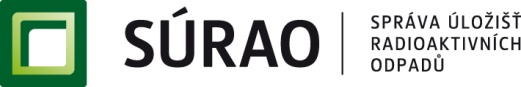 Veřejná zakázka
Provedení geologického průzkumu 7 lokalit pro zvláštní zásah do zemské kůry pro ukládání radioaktivních odpadů v podzemních prostorech v etapě vyhledáváníZADÁVACÍ DOKUMENTACEČást 2Požadavky na Přílohu č. 1b SmlouvySeznam schválených subdodavatelůkvěten 2014Obsah1.	Úvod	32.	Seznam hlavních Subdodavatelů	3ÚvodDále uvedení hlavní Subdodavatelé jsou ke dni podpisu Smlouvy schváleni pro dodání uvedených položek Díla. Pokud je v seznamu hlavních Subdodavatelů vyplněn pouze první sloupec (Položka dodávek, prací nebo služeb, zajišťovaných subdodavatelem), předpokládá se vybrat konkrétního Subdodavatele zadávacím řízením podle ZVZ.Uvedení hlavní Subdodavatelé respektive budoucí Subdodavatelé, kteří budou vybráni zadávacím řízením podle ZVZ, společně se Zhotovitelem pokrývají více než 80% objemu plnění Díla.Pokud je uvedeno více hlavních Subdodavatelů (pro stejnou položku dodávek, prací nebo služeb), má Zhotovitel možnost volného výběru mezi nimi, avšak musí vždy oznámit Objednateli, koho si vybral, a to s dostatečným časovým předstihem před jejich využitím k plnění Díla.Zhotovitel může předložit návrh na změnu respektive doplnění hlavních Subdodavatelů Vedoucímu projektu Objednatele. Jejich změna je však možná pouze za plnění podmínek podle Článku 7.12 Smlouvy.Seznam hlavních Subdodavatelů(navrhne Uchazeč)Položka dodávek, prací nebo služeb, zajišťovaných subdodavatelemFirma nebo obchodní název subdodavateleSídlo nebo obchodní adresa subdodavateleStátyyyyyyyyyyyy